Контрольная работа по курсу
«Оптоэлектроника и нанофотоника»Задача 1Исходные данные1.1. Схема включения СИД в динамическом режиме: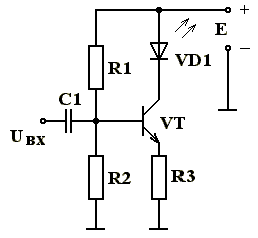 Рисунок 1 - Схема включения СИД в динамическом режиме1.2. Закон изменения силы света излучения СИД: L = L0 + Lm cos  t.1.3. Падение напряжения на светодиоде определяется из таблицы 2  приложения 1 согласно выбранному светодиоду 1.4. Параметр h21 транзистора принять равным: h21 = 55+5Nгде N — последняя цифра номера зачётки1.5. Величины L0, Lm, , Е и цвет излучения СИД выбираются из таблицы 1 приложения 1 в зависимости от номера варианта, (по последней цифре зачетки).Задание3.1 Обосновать выбор VD1.3.2 Рассчитать элементы схемы R1, R2, R3, C1.3.3 Рассчитать параметры входного воздействия Uвх.Задача 2Изобразить конструкции СИД и полупроводникового лазера. Изобразить диаграмму направленности СИД и лазера, определить угол излучения СИД и лазера. Объяснить почему углы излучения СИД и лазера существенно различаются. Выбрать полупроводниковый материал (указать ширину запрещенной зоны материала) необходимый для разработки лазера с заданной  длиной волны излучения: λ=100*N [нм]где N — последняя цифра номера зачётки (для последней цифры «0» принять N = 10)Оценить в каком диапазоне работает лазер(величину ширины запрещенной зоны для материалов можно уточнить в книге А.Н. Игнатова «Основы оптоэлектроники», стр. 53, таблица 2.1)Задача №3Изобразить структуру полупроводникового элемента (в случае вариантов 5, 6 — структуру фотоприёмника). Дать определение основным параметрам. Пояснить принцип работы. Таблица 1Таблица 2 - Параметры светоизлучающих диодов.Таблица 2 – Варианты и типы фотоприемников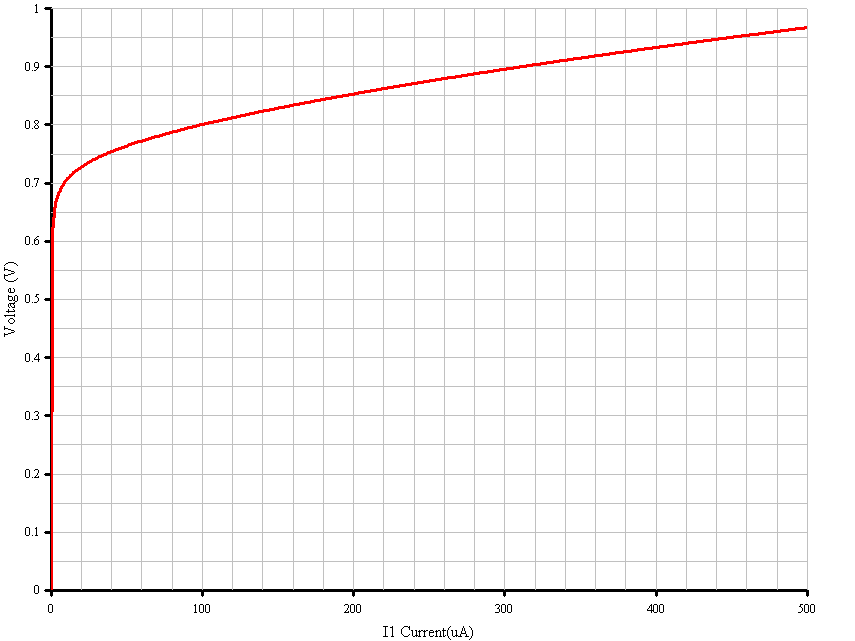 № вариантL0, мКдL m, мКд, Рад / СЕ, ВЦвет10,100,056,280*1074красный20,150,041,256*1086зеленый30,200,032,512*1088желтый40,250,026,280*10810красный50,300,016,280*10712зеленый60,100,051,256*1084желтый70,150,042,512*1086красный80,200,036,280*1088зеленый90,250,026,280*10710желтыйТипЦвет свеченияСила света, мкдприI=10 мАlmax, мкмUобр max,BUпрBIпр max,мААЛ307ААЛ307БАЛ307ВАЛ307ГАЛ307ДАЛ307ЕАЛ307ИАЛ307Лкрасныйкрасныйзеленыйзеленыйжелтыйжелтыйоранжевыйоранжевый0,150,900,401,500,401,500,401,500,6660,6660,5660,5660,560; 0,7000,560; 0,7000,560; 0,7000,560; 0,700222222221,51,61,91,651,851,71,551,752020222222222222ВариантТип фотоприемника (ФП)0123456789Фотодиод  на основе p-n переходаФотодиод со структурой p-i-nФотодиод с барьером ШотткиФотодиод с гетероструктуройЛавинный фотодиод Фотоприёмник фотодиод – транзистор Фотоприёмник фототранзистор - фототранзисторФототранзисторФототиристорФоторезистор